CLIFF BROWN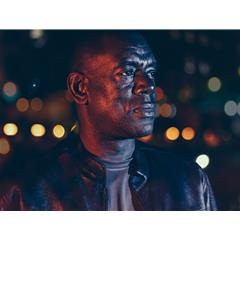 Location:	LondonHeight:	5'10" (177cm)Playing Age:	41 - 50 yearsAppearance:	African-American, Black-African, Black-CaribbeanNationality:	BritishEye Colour:	BrownHair Colour:	BlackHair Length:	ShortVoice Quality:	ClearCredits:2013, Television, Tommy Campbell, HOLBY CITY, BBC Television, Richard Signy2013, Feature Film, Mike Ellis, Detective Assistant, THE ATTACHMENT, Black Eagle Films, Clement Ofoedu2016, Documentary, Narration, ST MARK'S CHURCH CHOIR ETON TO HACKNEY, AfroCommotion, Colin Gerald2017, Short Film, Peter, HOMEWARD, A GC Production, Jack Blanch2014, Short Film, Security guard, WHAT IF NOT, RCA, Lukas Franciszkiewicz2016, Commercial, Friends, RATTLING STICK, British Heart Foundation, Ed Morris2015, Commercial, Hand Model, ASDA SUMMER PRODUCE + BRANDS YOU LOVE BATCH, VCCP KIN, Chris Chaundler2014, Commercial, Watch Maker, ECOBANK, The Bare Flim Company, Fred Garson2014, Commercial, Office Manager, MINI ROAST, Eblex, Matt Waller2015, Still Photography, Hand Model, BAYER, Making Pictures, Tom Van Schelven2014, Music Video, Boss, SEWER SIDE FAME MUSIC, Indigo Rebel, Neill Francis2014, Still Photography, Man, SANTANDER (ONLINE), WCRS2013, Still Photography, Hand Model, SAMSUNG, Work Production Company, Sandro MillerSkills:Accents & Dialects:(* = native)	African, American-New York, Caribbean, English-Standard, Jamaican, LondonSports:(* = highly skilled)	American Football, Badminton, Basketball, Football, Golf, SwimmingVehicle Licences:	Car Driving LicenceOther Skills:	Disc Jockey (professional), NarrationTraining:City Lit, Advanced Camera Work, 2013 - 2013